LINDEN HIGH SCHOOL
BOYS VARSITY SOCCERLinden High School Boys Varsity Soccer beat Kearsley High School 8-0Wednesday, September 20, 2017
6:00 PM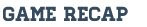 Linden moves to 4-0-1 in Metro and 11-1-2 Overall

Linden Defeated Kearsley 8-0. Goals by: Julian Shier, Tyler Light, Carson Birchmeier (2), Connor Sproule, David Fowler (2), and Jacob Welch.

Assist by: Jarrod Buswell (3), Ryan Gillespie, Koleton Strauss, Carson Birchmeier, Max James and Alex Arceo.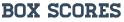 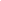 